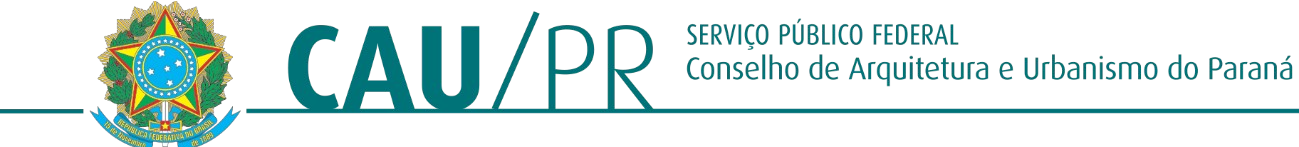 PORTARIA N° 478, de 28 DE MARÇO DE 2024.Nomeia para ocupar Cargo em ComissãoO Presidente do Conselho de Arquitetura e Urbanismo do Paraná - CAU/PR, no uso das atribuições que lhe conferem o inciso II do artigo 34 e inciso III do artigo 35 da Lei n° 12.378, de 31 de dezembro de 2010 e artigo 158, inciso LIII do Regimento Interno do CAU/PR DELIBERAÇÃO PLENÁRIA DPOPR Nº 0116-03/2020.RESOLVE:Art. 1º. NOMEAR LARISSA DE SOUZA GOMES MONEDA, brasileira, casada, Advogada, natural de Curitiba/PR, inscrita no RG sob no 6.628.304-6 SSP/PR, expedido em 06/10/1992, no CPF/MF sob nº 056.794.529-44, e no CTPS sob o nº 4732523, série 004-0/PR , para ocupar o cargo de GERENTE JURÍDICO, pertencente ao grupo DAS-4, em conformidade com a DPOPR 141-07/2022 que dispõem sobre o Organograma do CAU/PR.Parágrafo único: Para a presente nomeação, o valor da remuneração será o grupo ocupacional G XIII, do Anexo I, da Deliberação Plenária DPOPR nº 0102-08/2019.Art. 2º. Esta portaria entra em vigor na data da sua publicação no sítio eletrônico do CAU/PR.Arq. Maugham Zaze Presidente do CAU/PRPORTARIA N° 478, de 28 DE MARÇO DE 2024.1/1